MINUTES OF MEETINGCAPITAL REGION COMMUNITY DEVELOPMENT DISTRICTThe regular meeting of the Board of Supervisors of the Capital Region Community Development District was held Thursday, June 10, 2021 at 6:30 p.m. at the Southwood Community Center, 4675 Grove Park Drive, Tallahassee, Florida.Present and constituting a quorum were:Kyle Rojas April Johnston Brian Kelley Corbin deNagyAndrew Wiggins Also present were:James Oliver Joe Brown Robert BerlinChairmanVice Chairperson Supervisor Supervisor SupervisorDistrict ManagerDistrict Counsel (by telephone) Operations Manager - GMSThe following is a summary of the actions taken at the June 10, 2021 meeting. An audio copy of the proceedings can be obtained by contacting the District Manager.FffiST ORDER OF BUSINESS	Roll CallMr. Rojas called the meeting to order and called the roll.SECOND ORDER OF BUSINESSMr. Rojas led the Pledge of Allegiance.THIRD ORDER OF BUSINESSThe Pledge of AllegianceAudience CommentsSeveral residents commented on the water quality and aesthetics of the catfish pond, and an abundance of geese.Mr. Berlin stated the pond is inspected quarterly for water quality.   I do not have thereports on this quarter yet, it has algae, the water level is down and we need rain. There is anabundance of geese because some homeowners feed them. 79 acres of runoff goes into a 3-acre lake. We do not use any fertilizer around the pond.Mr. Rojas stated Robert and I will talk about different treatments we can do.  1 don'tknow what we can do about the geese.A resident stated you as a board can apply for a permit for the removal of the geese from theFWC.Mr. Kelley stated I will work with Robert on the issue of the geese.A resident stated a pond by Barringer Hill is full of silt.Mr. Berlin stated we cleaned  out that pond two years ago, I have all the pictures, and all the outlets were cleaned.A resident stated I would like to have the traffic going one-way in the alleyway by 4073.Mr. Berlin stated there are a number of alleyways with one-way signs  because  people have requested them, this is the situation you have and it is  not going to change the way people go, the garbage trucks, emergency  vehicles or anyone else.  There is no enforcement,  but I will put one up if the board wants me to.Mr. Rojas stated I'm not in favor of it.FOURTH ORDER OF BUSINESS	Approval of Consent AgendaApproval of the Minutes of the April 8, 2021 MeetingBalance Sheet as of April 30, 2021 and Statement of Revenues & Expenditures for the Period Ending April 30, 2021Allocation of AssessmentsCheck RegisterThe next item taken out of order.NINTH ORDER OF BUSINESS	Request for Waiver of O&M Assessments forHOA Owned Administrative OfficesMr. Rojas stated the HOA sent a letter requesting that their CDD fees be waived.Mr. Brown stated there is an exemption that can apply to certain HOA property, but that exception is Section 193.0235, Florida Statutes, and only applies to certain types of common elements, which is a defined term in the statute. Based on my review, that exception does notapply in this instance based on the property I understand the HOA purchased for their new offices. I'm not aware of any other exceptions that could apply to HOA property.Mr. Kelley inquired regarding rental rates charged to the CDD by the HOA for theCDD's meetings.Mr. Oliver stated yes, CDDs can pay rental fees for meeting space. I had a CDD meeting yesterday at a rented meeting space at a nearby hotel. Staff will work with the HOA on the matter.FIFTH ORDER OF BUSINESS	Consideration     of      Resolution      2021-05Approving the Proposed Budget for Fiscal Year 2022 and Setting a Public Hearing Date to AdoptMr. Oliver gave an overview of Resolution 2021-05 and the proposed fiscal year 2022 budget for revenues and the admin budget.Mr. Berlin gave an overview of three proposed scenarios for field operations.Mr. Oliver stated once you approve the proposed budget it will be sent to local government and posted to the District website. I did review the amount available for carry forward surplus. As you approve the budget tonight, you can revise it to reinstate some or all of the same funding level of carry forward surplus applied last year. That would cut the proposed assessment increase roughly in half.   We propose to have a meeting on July 8th to refine the budget before the mailed notice goes out to the residents.It was the consensus of the board to leave the proposed budget as presented.SIXTH ORDER OF BUSINESS	Updates	RegardingImprovementsRecreationalnet.Volleyball CourtMr. Berlin stated we cemented the poles today and it needs to cure before we hang theDog ParkMr. Rojas stated we have quotes from three fencing companies for a 4-foot black vinyl chain link fence and the lowest bid came in just under $15,000 and came highly recommended.SEVENTH ORDER OF BUSINESS	Consideration	of	Agreement	with	LeonCounty Tax CollectorMr. Oliver stated the assessments are collected on roll by the tax collector and this is the agreement for those services.EIGHTH ORDER OF BUSINESS	Ratification	of	Gate	Petroleum	AccessAgreementMr. Brown stated we talked about this at the last meeting and today we have agreement with one substantive change, which is the term of the access went from 6 to 12 months.NINTH ORDER OF BUSINESS	Request for Waiver of O&M Assessments forHOA Owned Administrative OfficesThis item taken earlier in the meeting.TENTH ORDER OF BUSINESSAttorneyStaff ReportsThere being none, the next item followed.Dantin ConsultingThere being none, the next item followed.Property Management ReportAll Pro ReportsA copy of the All Pro reports was included in the agenda package.Operations MemorandumA copy of the operations memorandum was included in the agenda package.Variance ReportA copy of the variance report was included in the agenda package.E.	Manager-Report on Number of Registered Voters 3,937A copy of the letter from the supervisor of elections indicating that there are 3,937 registered voters residing within the district was included in the agenda package.ELEVENTH ORDER OF BUSINESS	Supervisor's RequestsMr. Wiggins stated at the last meeting we talked about the walkway across the way. I talked with Commissioner Porter and I'm trying to get the city involved to see if we can defray some of our costs on a new crosswalk.Mr. Kelley stated I had a request from several residents. A men's group works out in our park and they would like to work with staff to see if it is appropriate to install pull-up bars and dip board in the greater park area and they will pay for all of it.Mr. Berlin stated you can't put any type of exercise equipment in certain areas of thepark, but you can run it along the trail along the green area and you can put it on the other side of the park.TWELFTH ORDER OF BUSINESS	Audience CommentsA resident stated thank you for the information today.   There has to be a solution to adding things to the community.Mr. Berlin stated we were waiting for rain, but we are trying to be proactive.THIRTEENTH ORDER OF BUSINESS	Next Scheduled Meeting - August 12, 2021 at6:30 p.m.Mr. Rojas stated the next meeting is July 8, 2021 and the regular meeting will be August 12, 2021 at 6:30 p.m.The meeting adjourned at 8:18 p.m.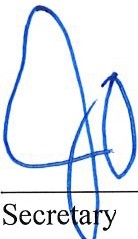 